ПОСТАНОВЛЕНИЕ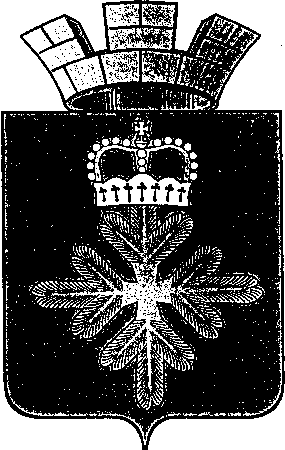 АДМИНИСТРАЦИИ ГОРОДСКОГО ОКРУГА ПЕЛЫМВ соответствии с Федеральным законом  от 01.12.2014 № 419-ФЗ «О внесении изменений в отдельные законодательные акты Российской Федерации по вопросам защиты инвалидов в связи с ратификацией Конвенции о правах инвалидов», статьей 14 Федерального закона от 27.07.2010 № 210-ФЗ «Об организации предоставления государственных и муниципальных услуг», руководствуясь Уставом городского округа Пелым, администрация городского округа ПелымПОСТАНОВЛЯЕТ:1. Внести в Административный регламент  предоставления муниципальной услуги «Выдача специального разрешения на движения по автомобильным дорогам местного значения городского округа Пелым Свердловской области транспортного средства, осуществляющего перевозку опасных грузов», утвержденный постановлением администрации городского округа Пелым от 05.03.2015 года  № 72, следующие изменения:1) пункт 2.14 дополнить абзацами следующего содержания: «На территории, прилегающей к зданию Администрации, имеются места 
для парковки автотранспортных средств. Доступ к парковочным местам является бесплатным.Входы в помещения для предоставления государственной услуги оборудуются пандусами, расширенными проходами, позволяющими обеспечить беспрепятственный доступ инвалидов, включая инвалидов, использующих кресла-коляски.Вход и передвижение по помещениям, в которых проводится прием граждан, не должны создавать затруднений для лиц с ограниченными   возможностями.».2. Отделу  по управлению имуществом, строительству, жилищно-коммунальному хозяйству, землеустройству, энергетике администрации городского округа Пелым (Меньшова С.А.) внести изменения в сведения о муниципальной услуге в реестр государственных и муниципальных услуг Свердловской области в течение 10 дней со дня издания настоящего постановления.3. Административный регламент предоставления муниципальной услуги «Выдача специального разрешения на движение по автомобильным дорогам местного значения городского округа Пелым Свердловской области транспортного средства, осуществляющего перевозку опасных грузов» с внесенными настоящим постановлением изменения разместить на официальном сайте городского округа Пелым в сети «Интернет».4. Опубликовать настоящее постановление в газете «Пелымский Вестник» и разместить на официальном сайте городского округа Пелым информационно-телекоммуникационной сети «Интернет».5. Контроль за исполнением настоящего постановления возложить на заместителя главы администрации городского округа Пелым Т.Н. Баландину.И.о.глава администрации  городского округа Пелым                                                                 Е.А. Смертинаот 18.07.2016 № 280п. Пелым   О внесении изменений в Административный регламент  предоставления муниципальной услуги «Выдача специального разрешения на движения по автомобильным дорогам местного значения городского округа Пелым Свердловской области транспортного средства, осуществляющего перевозку опасных грузов», утвержденный постановлением администрации городского округа Пелым от 05.03.2015 года № 72